ПРИЛОЖЕНИЕ 3Комплект задач к зачету с оценкойРОАТ МИИТКафедра «Электрификация и электроснабжение»Специальность Системы обеспечения движения поездов (СДс)Специальность Системы обеспечения движения поездов (СДс)Утвержденозаведующим кафедрой д.т.н., профессором В.А. БугреевымРОАТ МИИТКафедра «Электрификация и электроснабжение»Дисциплина Теоретические основы электротехники 2 курсДисциплина Теоретические основы электротехники 2 курсУтвержденозаведующим кафедрой д.т.н., профессором В.А. БугреевымЗадача № 1Задача № 1Задача № 1Задача № 1Определить токи во всех ветвях цепи, если сопротивления ; ; ; ; ; , напряжение источника . Составить баланс мощностей.Определить токи во всех ветвях цепи, если сопротивления ; ; ; ; ; , напряжение источника . Составить баланс мощностей.РОАТ МИИТКафедра «Электрификация и электроснабжение»Специальность Системы обеспечения движения поездов (СДс)Специальность Системы обеспечения движения поездов (СДс)Утвержденозаведующим кафедрой д.т.н., профессором В.А. БугреевымРОАТ МИИТКафедра «Электрификация и электроснабжение»Дисциплина Теоретические основы электротехники 2 курсДисциплина Теоретические основы электротехники 2 курсУтвержденозаведующим кафедрой д.т.н., профессором В.А. БугреевымЗадача  Задача  Задача  Задача  Определить токи во всех ветвях цепи, если сопротивления ; ; ; ; ; , напряжение источника . Составить баланс мощностей.Определить токи во всех ветвях цепи, если сопротивления ; ; ; ; ; , напряжение источника . Составить баланс мощностей.РОАТ МИИТКафедра «Электрификация и электроснабжение»Специальность Системы обеспечения движения поездов (СДс)Специальность Системы обеспечения движения поездов (СДс)Утвержденозаведующим кафедрой д.т.н., профессором В.А. БугреевымРОАТ МИИТКафедра «Электрификация и электроснабжение»Дисциплина Теоретические основы электротехники 2 курсДисциплина Теоретические основы электротехники 2 курсУтвержденозаведующим кафедрой д.т.н., профессором В.А. БугреевымЗадача № 3Задача № 3Задача № 3Задача № 3Для электрической цепи заданы значения ЭДС источников и сопротивления участков цепи: , , , , . Внутренние сопротивления источников не учитывать.Определить ток в цепи и потенциалы точек контура. Построить потенциальную диаграмму и составить баланс мощностей.Для электрической цепи заданы значения ЭДС источников и сопротивления участков цепи: , , , , . Внутренние сопротивления источников не учитывать.Определить ток в цепи и потенциалы точек контура. Построить потенциальную диаграмму и составить баланс мощностей.РОАТ МИИТКафедра «Электрификация и электроснабжение»Специальность Системы обеспечения движения поездов (СДс)Специальность Системы обеспечения движения поездов (СДс)Утвержденозаведующим кафедрой д.т.н., профессором В.А. БугреевымРОАТ МИИТКафедра «Электрификация и электроснабжение»Дисциплина Теоретические основы электротехники 2 курсДисциплина Теоретические основы электротехники 2 курсУтвержденозаведующим кафедрой д.т.н., профессором В.А. БугреевымЗадача № 4Задача № 4Задача № 4Задача № 4Для электрической цепи заданы значения ЭДС источников и сопротивления участков цепи: , , . Внутренние сопротивления источников не учитывать.Определить ток в цепи и потенциалы точек контура. Построить потенциальную диаграмму и составить баланс мощностей.Для электрической цепи заданы значения ЭДС источников и сопротивления участков цепи: , , . Внутренние сопротивления источников не учитывать.Определить ток в цепи и потенциалы точек контура. Построить потенциальную диаграмму и составить баланс мощностей.РОАТ МИИТКафедра «Электрификация и электроснабжение»Специальность Системы обеспечения движения поездов (СДс)Специальность Системы обеспечения движения поездов (СДс)Утвержденозаведующим кафедрой д.т.н., профессором В.А. БугреевымРОАТ МИИТКафедра «Электрификация и электроснабжение»Дисциплина Теоретические основы электротехники 2 курсДисциплина Теоретические основы электротехники 2 курсУтвержденозаведующим кафедрой д.т.н., профессором В.А. БугреевымЗадача № 5Задача № 5Задача № 5Задача № 5Для электрической цепи постоянного тока требуется:1) определить количество узлов и ветвей, указать положительные направления действительных и контурных токов;2) написать уравнения для определения действительных токов в ветвях путем непосредственного применения законов Кирхгофа;3) написать уравнения для определения контурных токов, действительные токи в ветвях выразить через контурные.Для электрической цепи постоянного тока требуется:1) определить количество узлов и ветвей, указать положительные направления действительных и контурных токов;2) написать уравнения для определения действительных токов в ветвях путем непосредственного применения законов Кирхгофа;3) написать уравнения для определения контурных токов, действительные токи в ветвях выразить через контурные.РОАТ МИИТКафедра «Электрификация и электроснабжение»Специальность Системы обеспечения движения поездов (СДс)Специальность Системы обеспечения движения поездов (СДс)Утвержденозаведующим кафедрой д.т.н., профессором В.А. БугреевымРОАТ МИИТКафедра «Электрификация и электроснабжение»Дисциплина Теоретические основы электротехники 2 курсДисциплина Теоретические основы электротехники 2 курсУтвержденозаведующим кафедрой д.т.н., профессором В.А. БугреевымЗадача № 6Задача № 6Задача № 6Задача № 6Для электрической цепи постоянного тока требуется:1) определить количество узлов и ветвей, указать положительные направления действительных и контурных токов;2) написать уравнения для определения действительных токов в ветвях путем непосредственного применения законов Кирхгофа;3) написать уравнения для определения контурных токов, действительные токи в ветвях выразить через контурные.Для электрической цепи постоянного тока требуется:1) определить количество узлов и ветвей, указать положительные направления действительных и контурных токов;2) написать уравнения для определения действительных токов в ветвях путем непосредственного применения законов Кирхгофа;3) написать уравнения для определения контурных токов, действительные токи в ветвях выразить через контурные.РОАТ МИИТКафедра «Электрификация и электроснабжение»Специальность Системы обеспечения движения поездов (СДс)Специальность Системы обеспечения движения поездов (СДс)Утвержденозаведующим кафедрой д.т.н., профессором В.А. БугреевымРОАТ МИИТКафедра «Электрификация и электроснабжение»Дисциплина Теоретические основы электротехники 2 курсДисциплина Теоретические основы электротехники 2 курсУтвержденозаведующим кафедрой д.т.н., профессором В.А. БугреевымЗадача № 7Задача № 7Задача № 7Задача № 7Определить токи во всех ветвях схемы методом контурных токов, если известны , , , , . Внутренние сопротивления источников не учитывать.Составить баланс мощностей.Определить токи во всех ветвях схемы методом контурных токов, если известны , , , , . Внутренние сопротивления источников не учитывать.Составить баланс мощностей.РОАТ МИИТКафедра «Электрификация и электроснабжение»Специальность Системы обеспечения движения поездов (СДс)Специальность Системы обеспечения движения поездов (СДс)Утвержденозаведующим кафедрой д.т.н., профессором В.А. БугреевымРОАТ МИИТКафедра «Электрификация и электроснабжение»Дисциплина Теоретические основы электротехники 2 курсДисциплина Теоретические основы электротехники 2 курсУтвержденозаведующим кафедрой д.т.н., профессором В.А. БугреевымЗадача № 8Задача № 8Задача № 8Задача № 8Определить токи во всех ветвях цепи постоянного тока методом двух узлов, для этого определить сначала потенциал узла 1. Составить баланс мощностей, если известно, что ; , .Внутренние сопротивления источников ЭДС не учитывать.Определить токи во всех ветвях цепи постоянного тока методом двух узлов, для этого определить сначала потенциал узла 1. Составить баланс мощностей, если известно, что ; , .Внутренние сопротивления источников ЭДС не учитывать.РОАТ МИИТКафедра «Электрификация и электроснабжение»Специальность Системы обеспечения движения поездов (СДс)Специальность Системы обеспечения движения поездов (СДс)Утвержденозаведующим кафедрой д.т.н., профессором В.А. БугреевымРОАТ МИИТКафедра «Электрификация и электроснабжение»Дисциплина Теоретические основы электротехники 2 курсДисциплина Теоретические основы электротехники 2 курсУтвержденозаведующим кафедрой д.т.н., профессором В.А. БугреевымЗадача № 9Задача № 9Задача № 9Задача № 9Действующее значение переменного напряжения источника . Сопротивления участков цепи равны , , , , , . Определите действующие значения тока и напряжения на всех элементахДействующее значение переменного напряжения источника . Сопротивления участков цепи равны , , , , , . Определите действующие значения тока и напряжения на всех элементахцепи; найдите угол сдвига фаз между напряжением и током; составьте баланс активных , реактивных  и полных  мощностей источника и приемников энергии.Постройте векторную диаграмму.цепи; найдите угол сдвига фаз между напряжением и током; составьте баланс активных , реактивных  и полных  мощностей источника и приемников энергии.Постройте векторную диаграмму.цепи; найдите угол сдвига фаз между напряжением и током; составьте баланс активных , реактивных  и полных  мощностей источника и приемников энергии.Постройте векторную диаграмму.цепи; найдите угол сдвига фаз между напряжением и током; составьте баланс активных , реактивных  и полных  мощностей источника и приемников энергии.Постройте векторную диаграмму.РОАТ МИИТКафедра «Электрификация и электроснабжение»Специальность Системы обеспечения движения поездов (СДс)Специальность Системы обеспечения движения поездов (СДс)Утвержденозаведующим кафедрой д.т.н., профессором В.А. БугреевымРОАТ МИИТКафедра «Электрификация и электроснабжение»Дисциплина Теоретические основы электротехники 2 курсДисциплина Теоретические основы электротехники 2 курсУтвержденозаведующим кафедрой д.т.н., профессором В.А. БугреевымЗадача № 10Задача № 10Задача № 10Задача № 10Действующее значение переменного напряжения источника . Сопротивления участков цепи равны , , , . Определите действующие значения тока и напряжения на всех элементах цепи;Действующее значение переменного напряжения источника . Сопротивления участков цепи равны , , , . Определите действующие значения тока и напряжения на всех элементах цепи;найдите угол сдвига фаз между напряжением и током; составьте баланс активных , реактивных  и полных  мощностей источника и приемников энергии.Постройте векторную диаграмму.найдите угол сдвига фаз между напряжением и током; составьте баланс активных , реактивных  и полных  мощностей источника и приемников энергии.Постройте векторную диаграмму.найдите угол сдвига фаз между напряжением и током; составьте баланс активных , реактивных  и полных  мощностей источника и приемников энергии.Постройте векторную диаграмму.найдите угол сдвига фаз между напряжением и током; составьте баланс активных , реактивных  и полных  мощностей источника и приемников энергии.Постройте векторную диаграмму.РОАТ МИИТКафедра «Электрификация и электроснабжение»Специальность Системы обеспечения движения поездов (СДс)Специальность Системы обеспечения движения поездов (СДс)Утвержденозаведующим кафедрой д.т.н., профессором В.А. БугреевымРОАТ МИИТКафедра «Электрификация и электроснабжение»Дисциплина Теоретические основы электротехники 2 курсДисциплина Теоретические основы электротехники 2 курсУтвержденозаведующим кафедрой д.т.н., профессором В.А. БугреевымЗадача № 11Задача № 11Задача № 11Задача № 11Сопротивления участков неразветвленной электрической цепи равны: , , , . Действующее значение синусоидального напряжения на зажимах цепи .Определите комплексные значения тока  и мощности ; составьте баланс активных , реактивных  и полных  мощностей источника и приемников энергии; найдите комплексные напряжения на всех элементах цепи.Постройте топографическую диаграмму цепи.Сопротивления участков неразветвленной электрической цепи равны: , , , . Действующее значение синусоидального напряжения на зажимах цепи .Определите комплексные значения тока  и мощности ; составьте баланс активных , реактивных  и полных  мощностей источника и приемников энергии; найдите комплексные напряжения на всех элементах цепи.Постройте топографическую диаграмму цепи.РОАТ МИИТКафедра «Электрификация и электроснабжение»Специальность Системы обеспечения движения поездов (СДс)Специальность Системы обеспечения движения поездов (СДс)Утвержденозаведующим кафедрой д.т.н., профессором В.А. БугреевымРОАТ МИИТКафедра «Электрификация и электроснабжение»Дисциплина Теоретические основы электротехники 2 курсДисциплина Теоретические основы электротехники 2 курсУтвержденозаведующим кафедрой д.т.н., профессором В.А. БугреевымЗадача № 12Задача № 12Задача № 12Задача № 12Действующее значение переменного напряжения источника . Сопротивления участков цепи равны , , , . Определите комплексные значения тока  и мощности ; составьте баланс активных , реактивных  и полных  мощностей источника и приемников энергии; найдите комплексные напряжения на всех элементах цепи.Постройте топографическую диаграмму цепи.Действующее значение переменного напряжения источника . Сопротивления участков цепи равны , , , . Определите комплексные значения тока  и мощности ; составьте баланс активных , реактивных  и полных  мощностей источника и приемников энергии; найдите комплексные напряжения на всех элементах цепи.Постройте топографическую диаграмму цепи.РОАТ МИИТКафедра «Электрификация и электроснабжение»Специальность Системы обеспечения движения поездов (СДс)Специальность Системы обеспечения движения поездов (СДс)Утвержденозаведующим кафедрой д.т.н., профессором В.А. БугреевымРОАТ МИИТКафедра «Электрификация и электроснабжение»Дисциплина Теоретические основы электротехники 2 курсДисциплина Теоретические основы электротехники 2 курсУтвержденозаведующим кафедрой д.т.н., профессором В.А. БугреевымЗадача № 13Задача № 13Задача № 13Задача № 13Сопротивления участков неразветвленной электрической цепи равны: , , . Действующее значение синусоидального напряжения на зажимах цепи .Определите комплексные значения тока  и мощности ; составьте баланс активных , реактивных  и полных  мощностей источника и приемников энергии; найдите комплексные напряжения на всех элементах цепи.Постройте топографическую диаграмму цепи.Сопротивления участков неразветвленной электрической цепи равны: , , . Действующее значение синусоидального напряжения на зажимах цепи .Определите комплексные значения тока  и мощности ; составьте баланс активных , реактивных  и полных  мощностей источника и приемников энергии; найдите комплексные напряжения на всех элементах цепи.Постройте топографическую диаграмму цепи.РОАТ МИИТКафедра «Электрификация и электроснабжение»Специальность Системы обеспечения движения поездов (СДс)Специальность Системы обеспечения движения поездов (СДс)Утвержденозаведующим кафедрой д.т.н., профессором В.А. БугреевымРОАТ МИИТКафедра «Электрификация и электроснабжение»Дисциплина Теоретические основы электротехники 2 курсДисциплина Теоретические основы электротехники 2 курсУтвержденозаведующим кафедрой д.т.н., профессором В.А. БугреевымЗадача № 14Задача № 14Задача № 14Задача № 14Для электрической цепи определить токи ветвей ,  и всей цепи ; мощности ветвей ,  и всей цепи , составить баланс активных , реактивных  и полных  мощностей источника и приемников энергии; построить векторную диаграмму, если известно, что ; ; ; ; .Для электрической цепи определить токи ветвей ,  и всей цепи ; мощности ветвей ,  и всей цепи , составить баланс активных , реактивных  и полных  мощностей источника и приемников энергии; построить векторную диаграмму, если известно, что ; ; ; ; .РОАТ МИИТКафедра «Электрификация и электроснабжение»Специальность Системы обеспечения движения поездов (СДс)Специальность Системы обеспечения движения поездов (СДс)Утвержденозаведующим кафедрой д.т.н., профессором В.А. БугреевымРОАТ МИИТКафедра «Электрификация и электроснабжение»Дисциплина Теоретические основы электротехники 2 курсДисциплина Теоретические основы электротехники 2 курсУтвержденозаведующим кафедрой д.т.н., профессором В.А. БугреевымЗадача № 15Задача № 15Задача № 15Задача № 15Для электрической цепи определить токи ветвей ,  и всей цепи ; мощности ветвей ,  и всей цепи , составить баланс активных , реактивных  и полных  мощностей источника и приемников энергии; построить векторную диаграмму, если известно, что ; ; ; ; ; .Для электрической цепи определить токи ветвей ,  и всей цепи ; мощности ветвей ,  и всей цепи , составить баланс активных , реактивных  и полных  мощностей источника и приемников энергии; построить векторную диаграмму, если известно, что ; ; ; ; ; .РОАТ МИИТКафедра «Электрификация и электроснабжение»Специальность Системы обеспечения движения поездов (СДс)Специальность Системы обеспечения движения поездов (СДс)Утвержденозаведующим кафедрой д.т.н., профессором В.А. БугреевымРОАТ МИИТКафедра «Электрификация и электроснабжение»Дисциплина Теоретические основы электротехники 2 курсДисциплина Теоретические основы электротехники 2 курсУтвержденозаведующим кафедрой д.т.н., профессором В.А. БугреевымЗадача № 16Задача № 16Задача № 16Задача № 16Для электрической цепи определить токи ветвей ,  и всей цепи ; мощности ветвей ,  и всей цепи , составить баланс активных , реактивных  и полных  мощностей источника и приемников энергии построить векторную диаграмму, если известно, что ; ; ; .Для электрической цепи определить токи ветвей ,  и всей цепи ; мощности ветвей ,  и всей цепи , составить баланс активных , реактивных  и полных  мощностей источника и приемников энергии построить векторную диаграмму, если известно, что ; ; ; .РОАТ МИИТКафедра «Электрификация и электроснабжение»Специальность Системы обеспечения движения поездов (СДс)Специальность Системы обеспечения движения поездов (СДс)Утвержденозаведующим кафедрой д.т.н., профессором В.А. БугреевымРОАТ МИИТКафедра «Электрификация и электроснабжение»Дисциплина Теоретические основы электротехники 2 курсДисциплина Теоретические основы электротехники 2 курсУтвержденозаведующим кафедрой д.т.н., профессором В.А. БугреевымЗадача № 17Задача № 17Задача № 17Задача № 17Для электрической цепи определить токи ветвей ,  и всей цепи ; мощности ветвей ,  и всей цепи , составить баланс активных , реактивных  и полных  мощностей источника и приемников энергии построить векторную диаграмму, если известно, что ; ; ; ; .Для электрической цепи определить токи ветвей ,  и всей цепи ; мощности ветвей ,  и всей цепи , составить баланс активных , реактивных  и полных  мощностей источника и приемников энергии построить векторную диаграмму, если известно, что ; ; ; ; .РОАТ МИИТКафедра «Электрификация и электроснабжение»Специальность Системы обеспечения движения поездов (СДс)Специальность Системы обеспечения движения поездов (СДс)Утвержденозаведующим кафедрой д.т.н., профессором В.А. БугреевымРОАТ МИИТКафедра «Электрификация и электроснабжение»Дисциплина Теоретические основы электротехники 2 курсДисциплина Теоретические основы электротехники 2 курсУтвержденозаведующим кафедрой д.т.н., профессором В.А. БугреевымЗадача № 18Задача № 18Задача № 18Задача № 18Для электрической цепи определить токи ветвей ,  и всей цепи ; мощности ветвей ,  и всей цепи , составить баланс активных , реактивных  и полных  мощностей источника и приемников энергии построить векторную диаграмму, если известно, что ; ; ; ; ; .Для электрической цепи определить токи ветвей ,  и всей цепи ; мощности ветвей ,  и всей цепи , составить баланс активных , реактивных  и полных  мощностей источника и приемников энергии построить векторную диаграмму, если известно, что ; ; ; ; ; .РОАТ МИИТКафедра «Электрификация и электроснабжение»Специальность Системы обеспечения движения поездов (СДс)Специальность Системы обеспечения движения поездов (СДс)Утвержденозаведующим кафедрой д.т.н., профессором В.А. БугреевымРОАТ МИИТКафедра «Электрификация и электроснабжение»Дисциплина Теоретические основы электротехники 2 курсДисциплина Теоретические основы электротехники 2 курсУтвержденозаведующим кафедрой д.т.н., профессором В.А. БугреевымЗадача № 19Задача № 19Задача № 19Задача № 19Для электрической цепи определить токи ветвей ,  и всей цепи ; мощности ветвей ,  и всей цепи , составить баланс активных , реактивных  и полных  мощностей источника и приемников энергии построить векторную диаграмму, если известно, что ; ; ; .Для электрической цепи определить токи ветвей ,  и всей цепи ; мощности ветвей ,  и всей цепи , составить баланс активных , реактивных  и полных  мощностей источника и приемников энергии построить векторную диаграмму, если известно, что ; ; ; .РОАТ МИИТКафедра «Электрификация и электроснабжение»Специальность Системы обеспечения движения поездов (СДс)Специальность Системы обеспечения движения поездов (СДс)Утвержденозаведующим кафедрой д.т.н., профессором В.А. БугреевымРОАТ МИИТКафедра «Электрификация и электроснабжение»Дисциплина Теоретические основы электротехники 2 курсДисциплина Теоретические основы электротехники 2 курсУтвержденозаведующим кафедрой д.т.н., профессором В.А. БугреевымЗадача  0Задача  0Задача  0Задача  0Для электрической цепи определить токи ветвей ,  и всей цепи ; мощности ветвей ,  и всей цепи , построить векторную диаграмму, если известно, что ; ; ; ;.Для электрической цепи определить токи ветвей ,  и всей цепи ; мощности ветвей ,  и всей цепи , построить векторную диаграмму, если известно, что ; ; ; ;.РОАТ МИИТКафедра «Электрификация и электроснабжение»Специальность Системы обеспечения движения поездов (СДс)Специальность Системы обеспечения движения поездов (СДс)Утвержденозаведующим кафедрой д.т.н., профессором В.А. БугреевымРОАТ МИИТКафедра «Электрификация и электроснабжение»Дисциплина Теоретические основы электротехники 2 курсДисциплина Теоретические основы электротехники 2 курсУтвержденозаведующим кафедрой д.т.н., профессором В.А. БугреевымЗадача  1Задача  1Задача  1Задача  1Для электрической цепи определить токи ветвей ,  и всей цепи ; мощности ветвей ,  и всей цепи , построить векторную диаграмму, если известно, что ; ; ; ;.Для электрической цепи определить токи ветвей ,  и всей цепи ; мощности ветвей ,  и всей цепи , построить векторную диаграмму, если известно, что ; ; ; ;.РОАТ МИИТКафедра «Электрификация и электроснабжение»Специальность Системы обеспечения движения поездов (СДс)Специальность Системы обеспечения движения поездов (СДс)Утвержденозаведующим кафедрой д.т.н., профессором В.А. БугреевымРОАТ МИИТКафедра «Электрификация и электроснабжение»Дисциплина Теоретические основы электротехники 2 курсДисциплина Теоретические основы электротехники 2 курсУтвержденозаведующим кафедрой д.т.н., профессором В.А. БугреевымЗадача  2Задача  2Задача  2Задача  2В схеме трехфазной цепи заданы линейное напряжение  = 380 В и комплексные сопротивления фаз нагрузки  = 100 Ом,  = 100 Ом и  = 30 – j40.Требуется вычислить фазные токи , ,  и ток в нейтральном проводе ; найти активную  и реактивную  мощности трехфазной цепи.Построить векторную диаграмму напряжений и токов. В схеме трехфазной цепи заданы линейное напряжение  = 380 В и комплексные сопротивления фаз нагрузки  = 100 Ом,  = 100 Ом и  = 30 – j40.Требуется вычислить фазные токи , ,  и ток в нейтральном проводе ; найти активную  и реактивную  мощности трехфазной цепи.Построить векторную диаграмму напряжений и токов. РОАТ МИИТКафедра «Электрификация и электроснабжение»Специальность Системы обеспечения движения поездов (СДс)Специальность Системы обеспечения движения поездов (СДс)Утвержденозаведующим кафедрой д.т.н., профессором В.А. БугреевымРОАТ МИИТКафедра «Электрификация и электроснабжение»Дисциплина Теоретические основы электротехники 2 курсДисциплина Теоретические основы электротехники 2 курсУтвержденозаведующим кафедрой д.т.н., профессором В.А. БугреевымЗадача  3Задача  3Задача  3Задача  3В схеме трехфазной цепи заданы линейное напряжение  = 380 В и комплексные сопротивления фаз нагрузки  = 50 Ом,  = 30 + j40 и = 60 Ом.Требуется вычислить фазные токи , ,  и ток в нейтральном проводе ; найти активную  и реактивную  мощности трехфазной цепи.Построить векторную диаграмму напряжений и токов.В схеме трехфазной цепи заданы линейное напряжение  = 380 В и комплексные сопротивления фаз нагрузки  = 50 Ом,  = 30 + j40 и = 60 Ом.Требуется вычислить фазные токи , ,  и ток в нейтральном проводе ; найти активную  и реактивную  мощности трехфазной цепи.Построить векторную диаграмму напряжений и токов.РОАТ МИИТКафедра «Электрификация и электроснабжение»Специальность Системы обеспечения движения поездов (СДс)Специальность Системы обеспечения движения поездов (СДс)Утвержденозаведующим кафедрой д.т.н., профессором В.А. БугреевымРОАТ МИИТКафедра «Электрификация и электроснабжение»Дисциплина Теоретические основы электротехники 2 курсДисциплина Теоретические основы электротехники 2 курсУтвержденозаведующим кафедрой д.т.н., профессором В.А. БугреевымЗадача  4Задача  4Задача  4Задача  4В схеме трехфазной цепи заданы линейное напряжение  = 220 В и комплексные сопротивления фаз нагрузки  = 100 Ом,  = 60 – j80 и  = 30 + j40.Требуется вычислить фазные токи , ,  и ток в нейтральном проводе ; найти активную  и реактивную  мощности трехфазной цепи.Построить векторную диаграмму напряжений и токовВ схеме трехфазной цепи заданы линейное напряжение  = 220 В и комплексные сопротивления фаз нагрузки  = 100 Ом,  = 60 – j80 и  = 30 + j40.Требуется вычислить фазные токи , ,  и ток в нейтральном проводе ; найти активную  и реактивную  мощности трехфазной цепи.Построить векторную диаграмму напряжений и токовРОАТ МИИТКафедра «Электрификация и электроснабжение»Специальность Системы обеспечения движения поездов (СДс)Специальность Системы обеспечения движения поездов (СДс)Утвержденозаведующим кафедрой д.т.н., профессором В.А. БугреевымРОАТ МИИТКафедра «Электрификация и электроснабжение»Дисциплина Теоретические основы электротехники 2 курсДисциплина Теоретические основы электротехники 2 курсУтвержденозаведующим кафедрой д.т.н., профессором В.А. БугреевымЗадача  5Задача  5Задача  5Задача  5В схеме трехфазной цепи заданы линейное напряжение   = 380 В и комплексные сопротивления фаз нагрузки  = 80 + j60, = 100 Ом и = 30 – j40.Требуется вычислить фазные токи , ,  и ток в нейтральном проводе ; найти активную  и реактивную  мощности трехфазной цепи.Построить векторную диаграмму напряжений и токов.В схеме трехфазной цепи заданы линейное напряжение   = 380 В и комплексные сопротивления фаз нагрузки  = 80 + j60, = 100 Ом и = 30 – j40.Требуется вычислить фазные токи , ,  и ток в нейтральном проводе ; найти активную  и реактивную  мощности трехфазной цепи.Построить векторную диаграмму напряжений и токов.РОАТ МИИТКафедра «Электрификация и электроснабжение»Специальность Системы обеспечения движения поездов (СДс)Утвержденозаведующим кафедрой д.т.н., профессором В.А. БугреевымРОАТ МИИТКафедра «Электрификация и электроснабжение»Дисциплина Теоретические основы электротехники 2 курсУтвержденозаведующим кафедрой д.т.н., профессором В.А. БугреевымЗадача  6Заданы мгновенные значения несинусоидального напряжения на зажимах цепи  и тока в ней .Определить:Действующие значения несинусоидального напряжения  и несинусоидального тока .Активную , реактивную  и полную  мощности цепи.Коэффициенты искажения для напряжения и тока.Задача  6Заданы мгновенные значения несинусоидального напряжения на зажимах цепи  и тока в ней .Определить:Действующие значения несинусоидального напряжения  и несинусоидального тока .Активную , реактивную  и полную  мощности цепи.Коэффициенты искажения для напряжения и тока.Задача  6Заданы мгновенные значения несинусоидального напряжения на зажимах цепи  и тока в ней .Определить:Действующие значения несинусоидального напряжения  и несинусоидального тока .Активную , реактивную  и полную  мощности цепи.Коэффициенты искажения для напряжения и тока.РОАТ МИИТКафедра «Электрификация и электроснабжение»Специальность Системы обеспечения движения поездов (СДс)Утвержденозаведующим кафедрой д.т.н., профессором В.А. БугреевымРОАТ МИИТКафедра «Электрификация и электроснабжение»Дисциплина Теоретические основы электротехники 2 курсУтвержденозаведующим кафедрой д.т.н., профессором В.А. БугреевымЗадача  7Задача  7Задача  7Заданы мгновенные значения несинусоидального напряжения на зажимах цепи  и тока в ней  .Определить:Действующие значения несинусоидального напряжения  и несинусоидального тока .Активную , реактивную  и полную  мощности цепи.Коэффициенты искажения для напряжения и тока.Заданы мгновенные значения несинусоидального напряжения на зажимах цепи  и тока в ней  .Определить:Действующие значения несинусоидального напряжения  и несинусоидального тока .Активную , реактивную  и полную  мощности цепи.Коэффициенты искажения для напряжения и тока.Заданы мгновенные значения несинусоидального напряжения на зажимах цепи  и тока в ней  .Определить:Действующие значения несинусоидального напряжения  и несинусоидального тока .Активную , реактивную  и полную  мощности цепи.Коэффициенты искажения для напряжения и тока.РОАТ МИИТКафедра «Электрификация и электроснабжение»Специальность Системы обеспечения движения поездов (СДс)Утвержденозаведующим кафедрой д.т.н., профессором В.А. БугреевымРОАТ МИИТКафедра «Электрификация и электроснабжение»Дисциплина Теоретические основы электротехники 2 курсУтвержденозаведующим кафедрой д.т.н., профессором В.А. БугреевымЗадача  8Заданы мгновенные значения несинусоидального напряжения на зажимах цепи  и тока в ней .Определить:Действующие значения несинусоидального напряжения  и несинусоидального тока .Активную , реактивную  и полную  мощности цепи.Коэффициенты искажения для напряжения и тока.Задача  8Заданы мгновенные значения несинусоидального напряжения на зажимах цепи  и тока в ней .Определить:Действующие значения несинусоидального напряжения  и несинусоидального тока .Активную , реактивную  и полную  мощности цепи.Коэффициенты искажения для напряжения и тока.Задача  8Заданы мгновенные значения несинусоидального напряжения на зажимах цепи  и тока в ней .Определить:Действующие значения несинусоидального напряжения  и несинусоидального тока .Активную , реактивную  и полную  мощности цепи.Коэффициенты искажения для напряжения и тока.РОАТ МИИТКафедра «Электрификация и электроснабжение»Специальность Системы обеспечения движения поездов (СДс)Утвержденозаведующим кафедрой д.т.н., профессором В.А. БугреевымРОАТ МИИТКафедра «Электрификация и электроснабжение»Дисциплина Теоретические основы электротехники 3 курсУтвержденозаведующим кафедрой д.т.н., профессором В.А. БугреевымЭкзаменационная задача № 1Линейный элемент с сопротивлением R1 = 80 Ом и нелинейный элемент, ВАХ которого задана таблично, соединены параллельно. Последовательно с этим участком включен линейный элемент с сопротивлением R2 = 40 Ом. Эта цепь подключена к источнику питания с ЭДС Е = 100 В. Нарисовать электрическую схему, определить токи в цепи и напряжение на нелинейном элементе. Задачу решить графически.Экзаменационная задача № 1Линейный элемент с сопротивлением R1 = 80 Ом и нелинейный элемент, ВАХ которого задана таблично, соединены параллельно. Последовательно с этим участком включен линейный элемент с сопротивлением R2 = 40 Ом. Эта цепь подключена к источнику питания с ЭДС Е = 100 В. Нарисовать электрическую схему, определить токи в цепи и напряжение на нелинейном элементе. Задачу решить графически.Экзаменационная задача № 1Линейный элемент с сопротивлением R1 = 80 Ом и нелинейный элемент, ВАХ которого задана таблично, соединены параллельно. Последовательно с этим участком включен линейный элемент с сопротивлением R2 = 40 Ом. Эта цепь подключена к источнику питания с ЭДС Е = 100 В. Нарисовать электрическую схему, определить токи в цепи и напряжение на нелинейном элементе. Задачу решить графически.РОАТ МИИТКафедра «Электрификация и электроснабжение»Специальность Системы обеспечения движения поездов (СДс)Специальность Системы обеспечения движения поездов (СДс)Специальность Системы обеспечения движения поездов (СДс)Утвержденозаведующим кафедрой д.т.н., профессором В.А. БугреевымРОАТ МИИТКафедра «Электрификация и электроснабжение»Дисциплина Теоретические основы электротехники 3 курсДисциплина Теоретические основы электротехники 3 курсДисциплина Теоретические основы электротехники 3 курсУтвержденозаведующим кафедрой д.т.н., профессором В.А. БугреевымЭкзаменационная задача  Экзаменационная задача  Экзаменационная задача  Экзаменационная задача  Экзаменационная задача  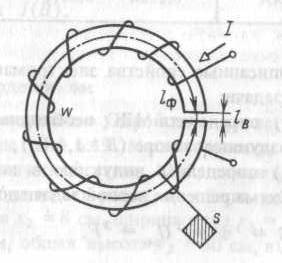 Определить постоянный ток в обмотке катушки с незамкнутым магнитопроводом, если заданы средняя длина  lф =  и поперечное сечение сердечника  S = 30 см2, длина воздушного зазора  lв = , число витков обмотки w = 300 и магнитный поток в зазоре Фо=36·10-4 Вб. Материал сердечника – листовая электротехническая сталь 1410. Напряженность поля в сердечнике определяется по кривой намагничивания. Определить постоянный ток в обмотке катушки с незамкнутым магнитопроводом, если заданы средняя длина  lф =  и поперечное сечение сердечника  S = 30 см2, длина воздушного зазора  lв = , число витков обмотки w = 300 и магнитный поток в зазоре Фо=36·10-4 Вб. Материал сердечника – листовая электротехническая сталь 1410. Напряженность поля в сердечнике определяется по кривой намагничивания. Определить постоянный ток в обмотке катушки с незамкнутым магнитопроводом, если заданы средняя длина  lф =  и поперечное сечение сердечника  S = 30 см2, длина воздушного зазора  lв = , число витков обмотки w = 300 и магнитный поток в зазоре Фо=36·10-4 Вб. Материал сердечника – листовая электротехническая сталь 1410. Напряженность поля в сердечнике определяется по кривой намагничивания. 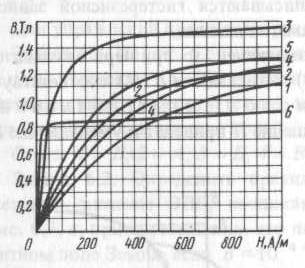 Кривые намагничивания ферромагнитных материалов:1 – литая сталь 10895;2 – 1512 (листовая горячекатаная);3 – 3411 (листовая холоднокатаная);4 – 1212 (листовая);5 – 1410 (листовая);6 – пермаллой. Кривые намагничивания ферромагнитных материалов:1 – литая сталь 10895;2 – 1512 (листовая горячекатаная);3 – 3411 (листовая холоднокатаная);4 – 1212 (листовая);5 – 1410 (листовая);6 – пермаллой. РОАТ МИИТКафедра «Электрификация и электроснабжение»Специальность Системы обеспечения движения поездов (СДс)Специальность Системы обеспечения движения поездов (СДс)Утвержденозаведующим кафедрой д.т.н., профессором В.А. БугреевымРОАТ МИИТКафедра «Электрификация и электроснабжение»Дисциплина Теоретические основы электротехники 3 курсДисциплина Теоретические основы электротехники 3 курсУтвержденозаведующим кафедрой д.т.н., профессором В.А. БугреевымЭкзаменационная задача № 3Экзаменационная задача № 3Экзаменационная задача № 3Экзаменационная задача № 3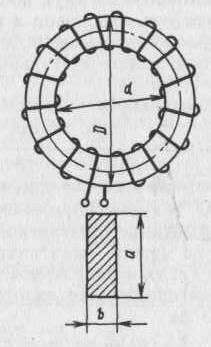 На кольцевой замкнутый сердечник равномерно нанесена обмотка с числом витков  w = 200. Размеры: D = , d = , b = . Определить постоянный ток в обмотке катушки, при котором магнитный поток в сердечнике  Ф = 12·10-4 Вб, если материал сердечника:а) дерево;б) литая сталь.Кривые намагничивания ферромагнитных материалов:1 – литая сталь 10895;2 – 1512 (листовая горячекатаная);3 – 3411 (листовая холоднокатаная);4 – 1212 (листовая);5 – 1410 (листовая);6 – пермаллой.На кольцевой замкнутый сердечник равномерно нанесена обмотка с числом витков  w = 200. Размеры: D = , d = , b = . Определить постоянный ток в обмотке катушки, при котором магнитный поток в сердечнике  Ф = 12·10-4 Вб, если материал сердечника:а) дерево;б) литая сталь.Кривые намагничивания ферромагнитных материалов:1 – литая сталь 10895;2 – 1512 (листовая горячекатаная);3 – 3411 (листовая холоднокатаная);4 – 1212 (листовая);5 – 1410 (листовая);6 – пермаллой.РОАТ МИИТКафедра «Электрификация и электроснабжение»Специальность Системы обеспечения движения поездов (СДс)Утвержденозаведующим кафедрой д.т.н., профессором В.А. БугреевымУтвержденозаведующим кафедрой д.т.н., профессором В.А. БугреевымРОАТ МИИТКафедра «Электрификация и электроснабжение»Дисциплина Теоретические основы электротехники 3 курсУтвержденозаведующим кафедрой д.т.н., профессором В.А. БугреевымУтвержденозаведующим кафедрой д.т.н., профессором В.А. БугреевымЭкзаменационная задача № 4Линейный элемент с сопротивлением R1 = 200 Ом и нелинейный элемент, ВАХ которого задана таблично, соединены параллельно. Последовательно с этим участком включен линейный элемент с сопротивлением R2 = 20 Ом. Эта цепь подключена к источнику питания с постоянной ЭДС Е = 200 В. Приведите электрическую схему, определите токи в цепи и напряжение на нелинейном элементе. Задачу решите графически.ТаблицаЭкзаменационная задача № 4Линейный элемент с сопротивлением R1 = 200 Ом и нелинейный элемент, ВАХ которого задана таблично, соединены параллельно. Последовательно с этим участком включен линейный элемент с сопротивлением R2 = 20 Ом. Эта цепь подключена к источнику питания с постоянной ЭДС Е = 200 В. Приведите электрическую схему, определите токи в цепи и напряжение на нелинейном элементе. Задачу решите графически.ТаблицаЭкзаменационная задача № 4Линейный элемент с сопротивлением R1 = 200 Ом и нелинейный элемент, ВАХ которого задана таблично, соединены параллельно. Последовательно с этим участком включен линейный элемент с сопротивлением R2 = 20 Ом. Эта цепь подключена к источнику питания с постоянной ЭДС Е = 200 В. Приведите электрическую схему, определите токи в цепи и напряжение на нелинейном элементе. Задачу решите графически.ТаблицаРОАТ МИИТКафедра «Электрификация и электроснабжение»Специальность Системы обеспечения движения поездов (СДс)Специальность Системы обеспечения движения поездов (СДс)Утвержденозаведующим кафедрой д.т.н., профессором В.А. БугреевымРОАТ МИИТКафедра «Электрификация и электроснабжение»Дисциплина Теоретические основы электротехники 3 курсДисциплина Теоретические основы электротехники 3 курсУтвержденозаведующим кафедрой д.т.н., профессором В.А. Бугреевым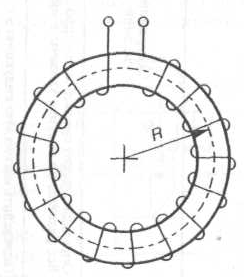 Экзаменационная задача № 5В сердечнике из литой стали необходимо создать магнитную индукцию В = 1 Тл. Число витков равномерно намотанной на сердечник обмотки  w = 200, длина средней линии сердечника  lср = , сечение  S = 6 см2. Как изменится постоянный ток в обмотке, если в сердечнике сделать воздушный зазор  δ = . Магнитный поток сердечника должен остаться без изменения. При расчете рассеянием пренебречь и считать поле в воздушном зазоре однородным.Кривые намагничивания ферромагнитных материалов:1 – литая сталь 10895;2 – 1512 (листовая горячекатаная);3 – 3411 (листовая холоднокатаная);4 – 1212 (листовая);5 – 1410 (листовая);6 – пермаллой.Экзаменационная задача № 5В сердечнике из литой стали необходимо создать магнитную индукцию В = 1 Тл. Число витков равномерно намотанной на сердечник обмотки  w = 200, длина средней линии сердечника  lср = , сечение  S = 6 см2. Как изменится постоянный ток в обмотке, если в сердечнике сделать воздушный зазор  δ = . Магнитный поток сердечника должен остаться без изменения. При расчете рассеянием пренебречь и считать поле в воздушном зазоре однородным.Кривые намагничивания ферромагнитных материалов:1 – литая сталь 10895;2 – 1512 (листовая горячекатаная);3 – 3411 (листовая холоднокатаная);4 – 1212 (листовая);5 – 1410 (листовая);6 – пермаллой.РОАТ МИИТКафедра «Электрификация и электроснабжение»Специальность Системы обеспечения движения поездов (СДс)Утвержденозаведующим кафедрой д.т.н., профессором В.А. БугреевымРОАТ МИИТКафедра «Электрификация и электроснабжение»Дисциплина Теоретические основы электротехники 3 курсУтвержденозаведующим кафедрой д.т.н., профессором В.А. БугреевымЭкзаменационная задача № 6Экзаменационная задача № 6Экзаменационная задача № 6Определить постоянный ток в обмотке катушки с незамкнутым магнитопроводом, если заданы средняя длина  lср =  и поперечное сечение сердечника  S = 30 см2, длина воздушного зазора  δ = , число витков обмотки  w = 300 и магнитный поток в зазоре  Фо = 36 · 10-4 Вб. Магнитная характеристика материала магнитопровода задана таблично.Определить постоянный ток в обмотке катушки с незамкнутым магнитопроводом, если заданы средняя длина  lср =  и поперечное сечение сердечника  S = 30 см2, длина воздушного зазора  δ = , число витков обмотки  w = 300 и магнитный поток в зазоре  Фо = 36 · 10-4 Вб. Магнитная характеристика материала магнитопровода задана таблично.Определить постоянный ток в обмотке катушки с незамкнутым магнитопроводом, если заданы средняя длина  lср =  и поперечное сечение сердечника  S = 30 см2, длина воздушного зазора  δ = , число витков обмотки  w = 300 и магнитный поток в зазоре  Фо = 36 · 10-4 Вб. Магнитная характеристика материала магнитопровода задана таблично.РОАТ МИИТКафедра «Электрификация и электроснабжение»Специальность Системы обеспечения движения поездов (СДс)Утвержденозаведующим кафедрой д.т.н., профессором В.А. БугреевымРОАТ МИИТКафедра «Электрификация и электроснабжение»Дисциплина Теоретические основы электротехники 3 курсУтвержденозаведующим кафедрой д.т.н., профессором В.А. БугреевымЭкзаменационная задача № 7Экзаменационная задача № 7Экзаменационная задача № 7Определить постоянный ток в обмотке катушки с незамкнутым магнитопроводом, если заданы средняя длина  lср =  и поперечное сечение сердечника  S = 4 см2, длина воздушного зазора  δ = , число витков обмотки  w = 500 и магнитный поток в зазоре  Фо = 3,2 · 10-4 Вб. Магнитная характеристика материала магнитопровода задана таблично.Определить постоянный ток в обмотке катушки с незамкнутым магнитопроводом, если заданы средняя длина  lср =  и поперечное сечение сердечника  S = 4 см2, длина воздушного зазора  δ = , число витков обмотки  w = 500 и магнитный поток в зазоре  Фо = 3,2 · 10-4 Вб. Магнитная характеристика материала магнитопровода задана таблично.Определить постоянный ток в обмотке катушки с незамкнутым магнитопроводом, если заданы средняя длина  lср =  и поперечное сечение сердечника  S = 4 см2, длина воздушного зазора  δ = , число витков обмотки  w = 500 и магнитный поток в зазоре  Фо = 3,2 · 10-4 Вб. Магнитная характеристика материала магнитопровода задана таблично.РОАТ МИИТКафедра «Электрификация и электроснабжение»Специальность Системы обеспечения движения поездов (СДс)Специальность Системы обеспечения движения поездов (СДс)Утвержденозаведующим кафедрой д.т.н., профессором В.А. БугреевымРОАТ МИИТКафедра «Электрификация и электроснабжение»Дисциплина Теоретические основы электротехники 3 курсДисциплина Теоретические основы электротехники 3 курсУтвержденозаведующим кафедрой д.т.н., профессором В.А. БугреевымЭкзаменационная задача № 8Экзаменационная задача № 8Экзаменационная задача № 8Экзаменационная задача № 8Кривые намагничивания ферромагнитных материалов:1 – литая сталь 10895;2 – 1512 (листовая горячекатаная);3 – 3411 (листовая холоднокатаная);4 – 1212 (листовая);5 – 1410 (листовая);6 – пермаллой.Кривые намагничивания ферромагнитных материалов:1 – литая сталь 10895;2 – 1512 (листовая горячекатаная);3 – 3411 (листовая холоднокатаная);4 – 1212 (листовая);5 – 1410 (листовая);6 – пермаллой.Определить постоянный ток в обмотке катушки с незамкнутым магнитопроводом, если заданы средняя длина  lср =  и поперечное сечение сердечника  S = 4 см2, длина воздушного зазора  δ = , число витков обмотки w = 400 и магнитный поток в зазоре Фо = 5·10-4 Вб. Материал сердечника – листовая электротехническая сталь 1410. Определить постоянный ток в обмотке катушки с незамкнутым магнитопроводом, если заданы средняя длина  lср =  и поперечное сечение сердечника  S = 4 см2, длина воздушного зазора  δ = , число витков обмотки w = 400 и магнитный поток в зазоре Фо = 5·10-4 Вб. Материал сердечника – листовая электротехническая сталь 1410. РОАТ МИИТКафедра «Электрификация и электроснабжение»Специальность Системы обеспечения движения поездов (СДс)Специальность Системы обеспечения движения поездов (СДс)Утвержденозаведующим кафедрой д.т.н., профессором В.А. БугреевымРОАТ МИИТКафедра «Электрификация и электроснабжение»Дисциплина Теоретические основы электротехники 3 курсДисциплина Теоретические основы электротехники 3 курсУтвержденозаведующим кафедрой д.т.н., профессором В.А. БугреевымЭкзаменационная задача № 9Экзаменационная задача № 9Экзаменационная задача № 9Экзаменационная задача № 9Кривые намагничивания ферромагнитных материалов:1 – литая сталь 10895;2 – 1512 (листовая горячекатаная);3 – 3411 (листовая холоднокатаная);4 – 1212 (листовая);5 – 1410 (листовая);6 – пермаллой.Кривые намагничивания ферромагнитных материалов:1 – литая сталь 10895;2 – 1512 (листовая горячекатаная);3 – 3411 (листовая холоднокатаная);4 – 1212 (листовая);5 – 1410 (листовая);6 – пермаллой.Заданы средняя длина  lср =  и поперечное сечение сердечника  S = 4 см2, длина воздушного зазора  δ = , число витков обмотки  w = 500 и магнитный поток в зазоре  Фо = 5·10-4 Вб. Материал сердечника – листовая электротехническая сталь 1212. Определить постоянный ток в обмотке катушки с незамкнутым магнитопроводом. Заданы средняя длина  lср =  и поперечное сечение сердечника  S = 4 см2, длина воздушного зазора  δ = , число витков обмотки  w = 500 и магнитный поток в зазоре  Фо = 5·10-4 Вб. Материал сердечника – листовая электротехническая сталь 1212. Определить постоянный ток в обмотке катушки с незамкнутым магнитопроводом. РОАТ МИИТКафедра «Электрификация и электроснабжение»Специальность Системы обеспечения движения поездов (СДс)Специальность Системы обеспечения движения поездов (СДс)Утвержденозаведующим кафедрой д.т.н., профессором В.А. БугреевымРОАТ МИИТКафедра «Электрификация и электроснабжение»Дисциплина Теоретические основы электротехники 3 курсДисциплина Теоретические основы электротехники 3 курсУтвержденозаведующим кафедрой д.т.н., профессором В.А. БугреевымЭкзаменационная задача № 10Экзаменационная задача № 10Экзаменационная задача № 10Экзаменационная задача № 10Кривые намагничивания ферромагнитных материалов:1 – литая сталь 10895;2 – 1512 (листовая горячекатаная);3 – 3411 (листовая холоднокатаная);4 – 1212 (листовая);5 – 1410 (листовая);6 – пермаллой.Кривые намагничивания ферромагнитных материалов:1 – литая сталь 10895;2 – 1512 (листовая горячекатаная);3 – 3411 (листовая холоднокатаная);4 – 1212 (листовая);5 – 1410 (листовая);6 – пермаллой.Определить постоянный ток в обмотке катушки с незамкнутым магнитопроводом, если заданы средняя длина  lср =  и поперечное сечение сердечника  S = 25 см2, длина воздушного зазора  δ = , число витков обмотки w = 400 и магнитный поток в зазоре Фо = 30·10-4 Вб. Материал сердечника – листовая электротехническая сталь 1512. Напряженность поля в сердечнике определяется по кривой намагничивания. Определить постоянный ток в обмотке катушки с незамкнутым магнитопроводом, если заданы средняя длина  lср =  и поперечное сечение сердечника  S = 25 см2, длина воздушного зазора  δ = , число витков обмотки w = 400 и магнитный поток в зазоре Фо = 30·10-4 Вб. Материал сердечника – листовая электротехническая сталь 1512. Напряженность поля в сердечнике определяется по кривой намагничивания. РОАТ МИИТКафедра «Электрификация и электроснабжение»Специальность Системы обеспечения движения поездов (СДс)Специальность Системы обеспечения движения поездов (СДс)Утвержденозаведующим кафедрой д.т.н., профессором В.А. БугреевымРОАТ МИИТКафедра «Электрификация и электроснабжение»Дисциплина Теоретические основы электротехники 3 курсДисциплина Теоретические основы электротехники 3 курсУтвержденозаведующим кафедрой д.т.н., профессором В.А. БугреевымЭкзаменационная задача № 11Экзаменационная задача № 11Экзаменационная задача № 11Экзаменационная задача № 11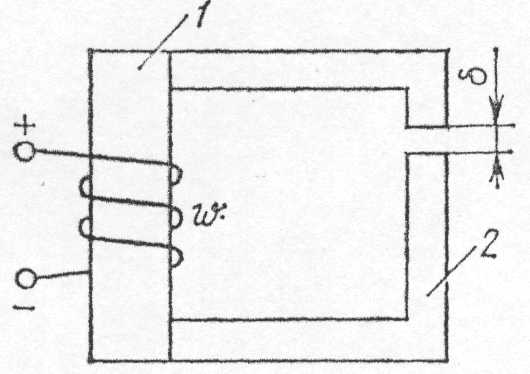 Незамкнутый магнитопровод катушки состоит из двух различных по сечению участков 1 и 2. Определить постоянный ток в обмотке катушки, если магнитная индукция в зазоре  Во = 1 Тл, длина участка с сечением  S1 = 1 см2 l1 = , длина участка с сечением  S2 = 0,5 см2       l2 = , воздушный зазор  δ = . Число витков обмотки w = 100. Материал магнитопровода – сталь 1512. При расчете рассеянием пренебречь и магнитное поле в зазоре считать равномерным.Кривые намагничивания ферромагнитных материалов:1 – литая сталь 10895;2 – 1512 (листовая горячекатаная);3 – 3411 (листовая холоднокатаная);4 – 1212 (листовая);5 – 1410 (листовая);6 – пермаллой.Незамкнутый магнитопровод катушки состоит из двух различных по сечению участков 1 и 2. Определить постоянный ток в обмотке катушки, если магнитная индукция в зазоре  Во = 1 Тл, длина участка с сечением  S1 = 1 см2 l1 = , длина участка с сечением  S2 = 0,5 см2       l2 = , воздушный зазор  δ = . Число витков обмотки w = 100. Материал магнитопровода – сталь 1512. При расчете рассеянием пренебречь и магнитное поле в зазоре считать равномерным.Кривые намагничивания ферромагнитных материалов:1 – литая сталь 10895;2 – 1512 (листовая горячекатаная);3 – 3411 (листовая холоднокатаная);4 – 1212 (листовая);5 – 1410 (листовая);6 – пермаллой.РОАТ МИИТКафедра «Электрификация и электроснабжение»Специальность Системы обеспечения движения поездов (СДс)Специальность Системы обеспечения движения поездов (СДс)Утвержденозаведующим кафедрой д.т.н., профессором В.А. БугреевымРОАТ МИИТКафедра «Электрификация и электроснабжение»Дисциплина Теоретические основы электротехники 3 курсДисциплина Теоретические основы электротехники 3 курсУтвержденозаведующим кафедрой д.т.н., профессором В.А. БугреевымЭкзаменационная задача № 12Экзаменационная задача № 12Экзаменационная задача № 12Экзаменационная задача № 12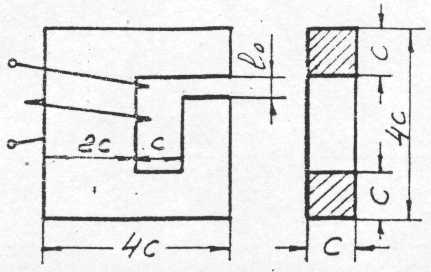 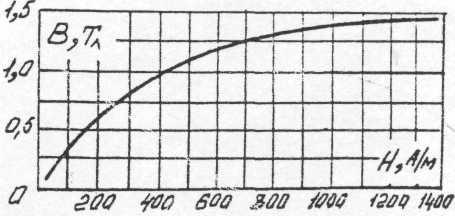 Определить МДС обмотки. Магнитная индукция в воздушном зазоре В = 1 Тл. Размеры: с=20 мм, l0= .Определить МДС обмотки. Магнитная индукция в воздушном зазоре В = 1 Тл. Размеры: с=20 мм, l0= .РОАТ МИИТКафедра «Электрификация и электроснабжение»Специальность Системы обеспечения движения поездов (СДс)Утвержденозаведующим кафедрой д.т.н., профессором В.А. БугреевымРОАТ МИИТКафедра «Электрификация и электроснабжение»Дисциплина Теоретические основы электротехники 3 курсУтвержденозаведующим кафедрой д.т.н., профессором В.А. БугреевымЭкзаменационная задача № 13Экзаменационная задача № 13Экзаменационная задача № 13Определить магнитное сопротивление участка ферромагнитного сердечника длиной  и воздушного зазора длиной , если площадь поперечного сечения сердечника составляет , а относительная статическая магнитная проницаемость равна 500. Магнитное поле в сердечнике и в зазоре можно принять однородным.Определить магнитное сопротивление участка ферромагнитного сердечника длиной  и воздушного зазора длиной , если площадь поперечного сечения сердечника составляет , а относительная статическая магнитная проницаемость равна 500. Магнитное поле в сердечнике и в зазоре можно принять однородным.Определить магнитное сопротивление участка ферромагнитного сердечника длиной  и воздушного зазора длиной , если площадь поперечного сечения сердечника составляет , а относительная статическая магнитная проницаемость равна 500. Магнитное поле в сердечнике и в зазоре можно принять однородным.РОАТ МИИТКафедра «Электрификация и электроснабжение»Специальность Системы обеспечения движения поездов (СДс)Специальность Системы обеспечения движения поездов (СДс)Утвержденозаведующим кафедрой д.т.н., профессором В.А. БугреевымРОАТ МИИТКафедра «Электрификация и электроснабжение»Дисциплина Теоретические основы электротехники 3 курсДисциплина Теоретические основы электротехники 3 курсУтвержденозаведующим кафедрой д.т.н., профессором В.А. БугреевымЭкзаменационная задача № 14Экзаменационная задача № 14Экзаменационная задача № 14Экзаменационная задача № 14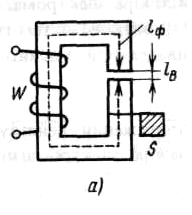 Определить ток катушки, который необходим для получения  магнитной индукции в воздушном зазоре , если длина средней силовой магнитной линии в сердечнике , площадь поперечного сечения сердечника , длина воздушного зазора  и число витков . Конструкция катушки приведена на рисунке. Материал магнитопровода – электротехническая сталь 1212. При расчете пренебречь полем рассеивания, магнитное поле в зазоре считать однородным. Кривые намагничивания ферромагнитных материалов:1 – литая сталь 10895;2 – 1512 (листовая горячекатаная);3 – 3411 (листовая холоднокатаная);4 – 1212 (листовая);5 – 1410 (листовая);6 – пермаллой.Определить ток катушки, который необходим для получения  магнитной индукции в воздушном зазоре , если длина средней силовой магнитной линии в сердечнике , площадь поперечного сечения сердечника , длина воздушного зазора  и число витков . Конструкция катушки приведена на рисунке. Материал магнитопровода – электротехническая сталь 1212. При расчете пренебречь полем рассеивания, магнитное поле в зазоре считать однородным. Кривые намагничивания ферромагнитных материалов:1 – литая сталь 10895;2 – 1512 (листовая горячекатаная);3 – 3411 (листовая холоднокатаная);4 – 1212 (листовая);5 – 1410 (листовая);6 – пермаллой.РОАТ МИИТКафедра «Электрификация и электроснабжение»Специальность Системы обеспечения движения поездов (СДс)Специальность Системы обеспечения движения поездов (СДс)Утвержденозаведующим кафедрой д.т.н., профессором В.А. БугреевымРОАТ МИИТКафедра «Электрификация и электроснабжение»Дисциплина Теоретические основы электротехники 3 курсДисциплина Теоретические основы электротехники 3 курсУтвержденозаведующим кафедрой д.т.н., профессором В.А. БугреевымКривые намагничивания ферромагнитных материалов: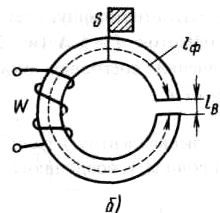 1 – литая сталь 10895;2 – 1512 (листовая горячекатаная);3 – 3411 (листовая холоднокатаная);4 – 1212 (листовая); 5 – 1410 (листовая);6 – пермаллой.Кривые намагничивания ферромагнитных материалов:1 – литая сталь 10895;2 – 1512 (листовая горячекатаная);3 – 3411 (листовая холоднокатаная);4 – 1212 (листовая); 5 – 1410 (листовая);6 – пермаллой.Экзаменационная задача № 15Определить ток катушки, который необходим для получения  магнитной индукции в воздушном зазоре , если длина средней силовой магнитной линии в сердечнике , площадь поперечного сечения сердечника , длина воздушного зазора и число витков . Конструкция катушки приведена на рисунке. Материал магнитопровода – электротехническая сталь 3411. При расчете пренебречь полем рассеивания, магнитное поле в зазоре считать однородным. Экзаменационная задача № 15Определить ток катушки, который необходим для получения  магнитной индукции в воздушном зазоре , если длина средней силовой магнитной линии в сердечнике , площадь поперечного сечения сердечника , длина воздушного зазора и число витков . Конструкция катушки приведена на рисунке. Материал магнитопровода – электротехническая сталь 3411. При расчете пренебречь полем рассеивания, магнитное поле в зазоре считать однородным. РОАТ МИИТКафедра «Электрификация и электроснабжение»Специальность Системы обеспечения движения поездов (СДс)Утвержденозаведующим кафедрой д.т.н., профессором В.А. БугреевымРОАТ МИИТКафедра «Электрификация и электроснабжение»Дисциплина Теоретические основы электротехники 3 курсУтвержденозаведующим кафедрой д.т.н., профессором В.А. БугреевымЭкзаменационная задача № 16Линейный элемент с сопротивлением R = 100 Ом и нелинейный элемент, ВАХ которого задана таблично, соединены последовательно и подключены к источнику питания с ЭДС Е = 100 В. Нарисовать электрическую схему, определить ток в цепи и напряжение на нелинейном элементе. Задачу решить графически.ТаблицаЭкзаменационная задача № 16Линейный элемент с сопротивлением R = 100 Ом и нелинейный элемент, ВАХ которого задана таблично, соединены последовательно и подключены к источнику питания с ЭДС Е = 100 В. Нарисовать электрическую схему, определить ток в цепи и напряжение на нелинейном элементе. Задачу решить графически.ТаблицаЭкзаменационная задача № 16Линейный элемент с сопротивлением R = 100 Ом и нелинейный элемент, ВАХ которого задана таблично, соединены последовательно и подключены к источнику питания с ЭДС Е = 100 В. Нарисовать электрическую схему, определить ток в цепи и напряжение на нелинейном элементе. Задачу решить графически.ТаблицаРОАТ МИИТКафедра «Электрификация и электроснабжение»Специальность Системы обеспечения движения поездов (СДс)Специальность Системы обеспечения движения поездов (СДс)Утвержденозаведующим кафедрой д.т.н., профессором В.А. БугреевымРОАТ МИИТКафедра «Электрификация и электроснабжение»Дисциплина Теоретические основы электротехники 3 курсДисциплина Теоретические основы электротехники 3 курсУтвержденозаведующим кафедрой д.т.н., профессором В.А. БугреевымЭкзаменационная задача № 17Экзаменационная задача № 17Экзаменационная задача № 17Экзаменационная задача № 17Электромагнит постоянного тока имеет кольцевой сердечник прямоугольного сечения  с воздушным зазором , небольшим по сравнению с длиной средней линии . Характеристика намагничивания  литой стали сердечника приведена в таблице. Определить МДС, необходимую для создания магнитной индукции в воздушном зазоре.Электромагнит постоянного тока имеет кольцевой сердечник прямоугольного сечения  с воздушным зазором , небольшим по сравнению с длиной средней линии . Характеристика намагничивания  литой стали сердечника приведена в таблице. Определить МДС, необходимую для создания магнитной индукции в воздушном зазоре.РОАТ МИИТКафедра «Электрификация и электроснабжение»Специальность Системы обеспечения движения поездов (СДс)Специальность Системы обеспечения движения поездов (СДс)Утвержденозаведующим кафедрой д.т.н., профессором В.А. БугреевымРОАТ МИИТКафедра «Электрификация и электроснабжение»Дисциплина Теоретические основы электротехники 3 курсДисциплина Теоретические основы электротехники 3 курсУтвержденозаведующим кафедрой д.т.н., профессором В.А. БугреевымЭкзаменационная задача № 18Экзаменационная задача № 18Экзаменационная задача № 18Экзаменационная задача № 18Кривые намагничивания ферромагнитных материалов:1 – литая сталь 10895;2 – 1512 (листовая горячекатаная);3 – 3411 (листовая холоднокатаная);4 – 1212 (листовая);5 – 1410 (листовая);6 – пермаллой.Кривые намагничивания ферромагнитных материалов:1 – литая сталь 10895;2 – 1512 (листовая горячекатаная);3 – 3411 (листовая холоднокатаная);4 – 1212 (листовая);5 – 1410 (листовая);6 – пермаллой.По кривой намагничивания определить значение статической относительной магнитной проницаемости () пермаллоя на линейном участке до значения индукции насыщения .По кривой намагничивания определить значение статической относительной магнитной проницаемости () пермаллоя на линейном участке до значения индукции насыщения .РОАТ МИИТКафедра «Электрификация и электроснабжение»Специальность Системы обеспечения движения поездов (СДс)Специальность Системы обеспечения движения поездов (СДс)Утвержденозаведующим кафедрой д.т.н., профессором В.А. БугреевымРОАТ МИИТКафедра «Электрификация и электроснабжение»Дисциплина Теоретические основы электротехники 3 курсДисциплина Теоретические основы электротехники 3 курсУтвержденозаведующим кафедрой д.т.н., профессором В.А. БугреевымКривые намагничивания ферромагнитных материалов:1 – литая сталь 10895;2 – 1512 (листовая горячекатаная);3 – 3411 (листовая холоднокатаная);4 – 1212 (листовая);5 – 1410(листовая);6 – пермаллой.Кривые намагничивания ферромагнитных материалов:1 – литая сталь 10895;2 – 1512 (листовая горячекатаная);3 – 3411 (листовая холоднокатаная);4 – 1212 (листовая);5 – 1410(листовая);6 – пермаллой.Экзаменационная задача  № 19Определить ток катушки, который необходим для получения  магнитной индукции в воздушном зазоре , если длина средней силовой магнитной линии в сердечнике , площадь поперечного сечения сердечника , длина воздушного зазора и число витков . Конструкция катушки приведена на рисунке. Материал магнитопровода – пермаллой 50 НП. При расчете пренебречь полем рассеивания, магнитное поле в зазоре считать однородным.Экзаменационная задача  № 19Определить ток катушки, который необходим для получения  магнитной индукции в воздушном зазоре , если длина средней силовой магнитной линии в сердечнике , площадь поперечного сечения сердечника , длина воздушного зазора и число витков . Конструкция катушки приведена на рисунке. Материал магнитопровода – пермаллой 50 НП. При расчете пренебречь полем рассеивания, магнитное поле в зазоре считать однородным.РОАТ МИИТКафедра «Электрификация и электроснабжение»Специальность Системы обеспечения движения поездов (СДс)Специальность Системы обеспечения движения поездов (СДс)Утвержденозаведующим кафедрой д.т.н., профессором В.А. БугреевымРОАТ МИИТКафедра «Электрификация и электроснабжение»Дисциплина Теоретические основы электротехники 3 курсДисциплина Теоретические основы электротехники 3 курсУтвержденозаведующим кафедрой д.т.н., профессором В.А. БугреевымЭкзаменационная задача  0Экзаменационная задача  0Экзаменационная задача  0Экзаменационная задача  0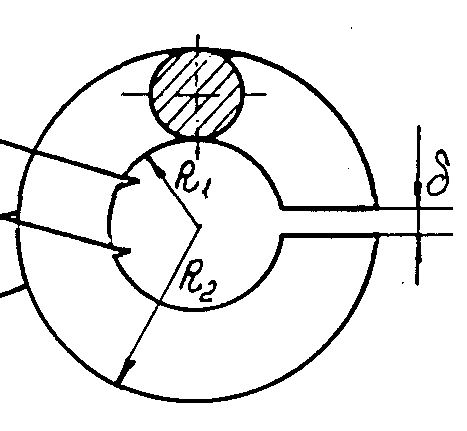 Определить МДС катушки, если R1 = , R2 = , длина воздушного зазора δ = , магнитный поток  Ф = 60·10-6 Вб.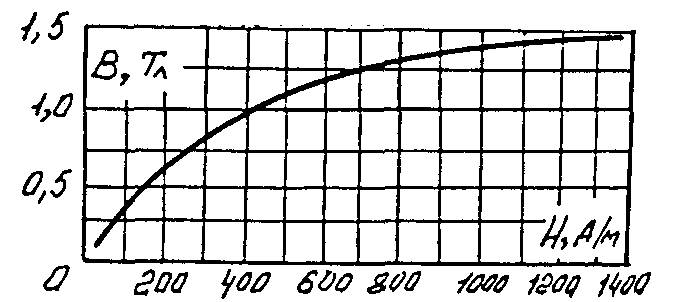 Определить МДС катушки, если R1 = , R2 = , длина воздушного зазора δ = , магнитный поток  Ф = 60·10-6 Вб.